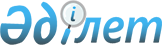 "Қазақстан Республикасында бақылауға жататын есірткі, психотроптық заттар мен прекурсорлар тізімін, Заңсыз айналымда жүргені анықталған есірткі, психотроптық заттарды, сол тектестер мен прекурсорларды шағын, ірі және аса ірі мөлшерге жатқызу туралы жиынтық кестені, Есірткі, психотроптық заттардың құрылымдық формулаларындағы сутегі, галогендер және (немесе) гидроксильді топтар атомдарын алмастырғыштар тізімін бекіту туралы" Қазақстан Республикасы Үкіметінің 2019 жылғы 3 шілдедегі № 470 қаулысына өзгерістер мен толықтырулар енгізу туралыҚазақстан Республикасы Үкіметінің 2021 жылғы 27 қыркүйектегі № 677 қаулысы.
      Қазақстан Республикасының Үкіметі ҚАУЛЫ ЕТЕДІ:
      1. "Қазақстан Республикасында бақылауға жататын есірткі, психотроптық заттар мен прекурсорлар тізімін, Заңсыз айналымда жүргені анықталған есірткі, психотроптық заттарды, сол тектестер мен прекурсорларды шағын, ірі және аса ірі мөлшерге жатқызу туралы жиынтық кестені, Есірткі, психотроптық заттардың құрылымдық формулаларындағы сутегі, галогендер және (немесе) гидроксильді топтар атомдарын алмастырғыштар тізімін бекіту туралы" Қазақстан Республикасы Үкіметінің 2019 жылғы 3 шілдедегі № 470 қаулысына мынадай өзгерістер мен толықтырулар енгізілсін:
      көрсетілген қаулымен бекітілген Қазақстан Республикасында бақылауға жататын есірткі, психотроптық заттар мен прекурсорлардың тізімінде:
      "Медициналық мақсатта пайдалануға тыйым салынған есірткі мен психотроптық заттардың тізімі" деген І кестеде:
      "А. Есірткі заттары" деген бөлім мынадай мазмұндағы реттік нөмірі 74-жолмен толықтырылсын:
      "
      ";
      "В. Психотроптық заттар" деген бөлімде:
      реттік нөмірі 61-жол мынадай мазмұндағы жолдармен толықтырылсын: 
      "
      ";
      "Бақылаудағы прекурсорлардың (есірткіні және психотроптық заттарды заңсыз дайындау кезінде жиі пайдаланатын өсімдіктер мен химиялық заттардың) тізімі" деген IV кестеде:
      І тізбе мынадай редакцияда жазылсын: 
      "
      ";
      көрсетілген қаулымен бекітілген заңсыз айналымда жүргені анықталған есірткіні, психотроптық заттарды, сол тектестер мен прекурсорларды шағын, ірі және өте ірі мөлшерге жатқызу туралы жиынтық кестеде:
      "Есірткі заттары" деген І кестеде: 
      мына:
      "
      "
      деген жол мынадай редакцияда жазылсын:
      "
      ";
      мына:
      "
      "
      деген жолдан кейін мынадай мазмұндағы жолмен толықтырылсын: 
      "
      ";
      ескертпе мынадай редакцияда жазылсын: 
      "Есірткі тектестердің мөлшері олардың тектестері болып табылатын есірткі мөлшеріне сәйкес келеді. 
      *Мөлшер көрсетілген есірткі және олар тектестердің қоспасына (препараттарына) қолданылады.";
      "Психотроптық заттар" деген ескертпе:
      мына:
      "
      "
      деген жол мынадай редакцияда жазылсын:
      "
      ";
      мына:
      "
      "
      деген жол мынадай редакцияда жазылсын:
      "
      ";
      мына:
      "
      "
      деген жол мынадай редакцияда жазылсын:
      "
      ";
      мына:
      "
      "
      деген жол мынадай редакцияда жазылсын:
      "
      ";
      мына:
      "
      "
      деген жол мынадай редакцияда жазылсын:
      "
      ";
      мына:
      "
      "
      деген жол мынадай редакцияда жазылсын:
      "
      ";
      мына:
      "
      "
      деген жол мынадай редакцияда жазылсын:
      "
      ";
      мына:
      "
      "
      деген жолдар мынадай редакцияда жазылсын:
      "
      ";
      мына:
      "
      "
      деген жол мынадай редакцияда жазылсын:
      "
      ";
      "Прекурсорлар" деген ІІІ кестеде:
      мына:
      "
      "
      деген жол мынадай редакцияда жазылсын:
      "
      ";
      мына:
      "
      "
      деген жол мынадай редакцияда жазылсын:
      "
      ";
      мына:
      "
      "
      деген жол мынадай редакцияда жазылсын:
      "
      ";
      мына:
      "
      "
      деген жолдан кейін мынадай мазмұндағы жолдармен толықтырылсын:
      "
      ";
      көрсетілген қаулымен бекітілген есірткі, психотроптық заттардың құрылымдық формулаларындағы сутегі, галогендер және (немесе) гидроксильді топтар атомдарын алмастырғыштар тізімінде:
      "Бір валентті алмастырғыштар" деген 1-бөлім мынадай мазмұндағы реттік нөмірі 1.2-4-жолмен толықтырылсын:
      "
      ".
      2. Осы қаулы алғашқы ресми жарияланған күнінен кейін күнтізбелік он күн өткен соң қолданысқа енгізіледі.
					© 2012. Қазақстан Республикасы Әділет министрлігінің «Қазақстан Республикасының Заңнама және құқықтық ақпарат институты» ШЖҚ РМК
				
74.
Митрагинин (9-метокси-коринантеидин)
Бутан қышқылының (ММВ-022) метилді эфирі 3-метил-2-(1-(пент-4-ен-1-ил)-1Н-индол-3-карбоксамидо)
Бутан қышқылының (MDMB-4en-PINACA) метилді эфирі 3,3-диметил-2-(1-(пент-4-ен-1-ил)-1Н-индазол-3-карбоксамидо)
Бутан қышқылының (MDMB-CHMCZCA) метилді эфирі 3,3-диметил-2- (9-(циклогексилметил)-9Н-карбазол-3- карбоксамидо)
Бутан қышқылының (MDMB-3еn-BUTINACA) метилді эфирі 3,3-диметил-2-(1-(бут-3-ен-1-ил)-1Н-индазол-3-карбоксамидо)
Бутан қышқылының метилді эфирі 3-метил-2-(1-метил-1H-пирроло[2,3-b]пиридин-3-карбоксамидо)
N-бензил-1-метил-lH-пирроло[2,3-b]пиридин-3-карбоксамид
N,1-дибензил-1H-индазол-3-карбоксамид
N,1-дибутил-1H-индазол-3-карбоксамид
Хинолин-8-ил-3-(пиперидин-1-ил-сульфанил) бензоат
N-(1-адамантанил)-1-(4-фторбутил)-1Н-индазол-3-карбоксамид (4-Fluoro ABUTINACA)
І ТІЗБЕ
N-ацетилантранилді қышқыл
Изосафрол
Лизергинді қышқыл
3,4-метилендиоксифенил-2-пропанон
Норэфедрин
Пиперональ
Псевдоэфедрин
Сафрол 1-фенил-2-пропанон
Эргометрин
Эрготамин
Эфедрин
Эфедра шөбі
Метил-3-(1,3-бензодиоксол-5-ил)-2-метилоксиран-2-карбоксилат (ПМК-глицидат)
3-1,3-Бензодиоксол-5-ил)-2-метилоксиран-2-карбонды қышқыл (ПМК-глицидті қышқыл)
Альфа-ацетилфенилацетонитрил
1-(2-фенилэтил)-4-анилинопиперидин N-фенил-1-(2-енилэтил) пиперидин 4-амин
N-фенетил-4-пиперидинон (1-(2-Фенилэтил)пиперидин-4-он) (NPP)
2-бром-1-(4-метилфенил)пропан-1-он
2-бром-1-фенилпентан-1-он
1-фенилпентан-1-он
1-(1,3-Бензодиоксол-5-ил)пентан-1-он
2-Бром-1-фенилгексан-1-он
2-Бром-1-фенилпропан-1-он
2-Иод-1-(4-метилфенил)пропан-1–он
1-(4-Метилфенил)пентан-1-он
1-(4-Метоксифенил)пентан-1-он
1-(3,4-Диметилфенил)пентан-1-он
1-(4-Фторфенил)пентан-1-он
Кокаин (негізі және тұздары), ілесіп жүретін заттарды қоса алғанда
0-0,01
0,01-1,0
1,0
Кокаин (негізі және тұздары)*
0-0,01
0,01-1,0
1,0
Эторфин
0-0,0001
0,001
Митрагинин (9-метокси-коринантеидин)*
0-0,01
0,01-1,0
1,0
Альпразолам
0,5-5,0 (2000-20000 таб. 0,25 мг-нан) (1000-10000 таб. 0,5 мг-нан) (0,5 таб.- 1 г-нан)
5,0 (20000 таб. 0,25 г-нан) (10000 таб. 0,5 мг-нан) (5 таб. 
1 г-нан)
Альпразолам*
0,5-5,0
5,0
Амфетамин (фенамин) (негізі және тұздар)
0-0,2
0,2-3,0
3,0
Амфетамин (негізі және тұздар)*
0-0,2
0,2-3,0
3,0
(+)-Лизергид (ЛСД, ЛСД-25)
0-0,0001
0,0001
(+)-Лизергид (ЛСД, ЛСД-25)*
0-0,0001
0,0001
МДМА (негізі және тұздар)
0-0,02
0,02-1,0
1,0
МДМА (негізі және тұздар)*
0-0,02
0,02-1,0
1,0
Меткатинон (эфедрон), ілесіп жүретін заттарды  қоса алғанда
0-0,02
0,02-1,5
1,5
Меткатинон (эфедрон)*
0-0,02
0,02-1,5
1,5
Пировалерон
0-0,2
0,2-3,0
3,0
Пировалерон*
0-0,01
0,01-1,0
1,0
2С-В
0-0,01
0,01-0,05
0,05
2С-В*
0- 0,01
0,01-0,05
0,05
1-(3,4-метилендиоксифенил)-2-(пирролидин-1-ил) бутан-1-он (MDPBP)*
0-0,2
0,2-3,0
3,0
1-(1,2-дифенилэтил) пиперидин (Дифенидин, DEP)*
0-0,3
0,3-5,0
5,0
1-(нафтален-2ил)-2-(пирролидин-1-ил) пентан-1-он (нафтилпировалерон; нафирон; NRG-1)*
0-0,2
0,2-3,0
3,0
2-(пирролидин-1-ил)-1-фенилпентан-1-он пирролидиновалерофенон; альфа-РVР)*
0-0,2
0,2-3,0
3,0
2-(пирролидин-1-ил)-1-(тиофен-2-ил)пентан-1-он (a-PVT; a-пирролидинопентиотиофенон)*
0-0,2
0,2-3,0
3,0
2-(пирролидин-1-ил)-1-фенилпропан-1-он (a-пирролидинопропиофенон, a-РРР)*
0-0,2
0,2-3,0
3,0
2-(пирролидин-1-ил)-1-(5,6,7,8-тетрагидронафталин-2-ил) пентан-1-он (ТН-РVР, Тетрагидронафирон)*
0-0,2
0,2-3,0
3,0
2-(метиламино)-1-фенилпентан-1-он (Пентедрон; a-Метиламиновалерофенон)*
0-0,2
0,2-3,0
3,0
1-(3,4-метилендиоксифенил)-2-(пирролидин-1-ил) бутан-1-он (MDPBP)*
0-0,01
0,01-1,0
1,0
1-(1,2-дифенилэтил) пиперидин (Дифенидин, DEP)*
0-0,01
0,01-1,0
1,0
1-(нафтален-2-ил)-2-(пирролидин-1-ил) пентан-1-он (нафтилпировалерон; нафирон; NRG-1)*
0-0,01
0,01-1,0
1,0
2-(пирролидин-1-ил)-1-фенилпентан-1-он пирролидиновалерофенон; пирролидинопентиофенон; альфа-РVР)*
0-0,01
0,01-1,0
1,0
2-(пирролидин-1-ил)-1-(тиофен-2-ил)пентан-1-он (a-PVT; a-пирролидинопентиотиофенон)*
0-0,01
0,01-1,0
1,0
2-(пирролидин-1-ил)-1-фенилпропан-1-он (a-пирролидинопропиофенон, a-РРР)*
0-0,01
0,01-1,0
1,0
2-(пирролидин-1-ил)-1-(5,6,7,8-тетрагидронафталин-2-ил) пентан-1-он (ТН-РVР, Тетрагидронафирон)*
0-0,01
0,01-1,0
1,0
2-(метиламино)-1-фенилпентан-1-он (Пентедрон; a-Метиламиновалерофенон)*
0-0,01
0,01-1,0
1,0
Синтетикалық каннабиноидтар*
0-0,05
0,05-50,0
50,0
Синтетикалық каннабиноидтар*
0-0,01
0,01-1,0
1,0
Ангидрид сірке қышқылы
10% және одан көп
ведомствоішілік бақылауға берілген
Сірке қышқылының ангидриді
10% және одан көп
0-100,0
100,0-100000
100000
Ацетон
2-пропанон
60% және одан көп
ведомствоішілік бақылауға берілген
Ацетон
2-пропанон
60% және одан көп
0-100,0
100,0-100000
100000
Калий перманганаты
KMnO4
80% және одан көп
ведомствоішілік бақылауға берілген
Калий перманганаты
KMnO4
80% және одан көп
0-100,0
0-100,0
100,0-100000
Эфедра
кептірілген
кептірілмеген
200-2000
250-2500
2000
2500
Метил-3-(1,3-бензодиоксол-5-ил)-2-метилоксиран-2-карбоксилат (ПМК-глицидат)
концентрациясына қарамастан
0-100,0
100,0-100000
100000
3-1,3-Бензодиоксол-5-ил)-2-метилоксиран-2-карбонды қышқыл (ПМК-глицидті қышқыл)
концентрациясына қарамастан
0-100,0
100,0-100000
100000
Альфа-ацетилфенилацетонитрил
концентрациясына қарамастан
0-100,0
100,0-100000
100000
1-(2-фенилэтил)-4-анилинопиперидин N-фенил-1-(2-енилэтил) пиперидин 4-амин
концентрациясына қарамастан
0-100,0
100,0-100000
100000
N-фенетил-4-пиперидинон (1-(2-Фенилэтил) пиперидин-4-он) (NPP)
концентрациясына қарамастан
0-100,0
100,0-100000
100000
2-бром-1-(4-метилфенил) пропан-1-он
концентрациясына қарамастан
0-100,0
100,0-100000
100000
2-бром-1-фенилпентан-1-он
концентрациясына қарамастан
0-100,0
100,0-100000
100000
1-фенилпентан-1-он
концентрациясына қарамастан
0-100,0
100,0-100000
100000
1-(1,3-Бензодиоксол-5-ил) пентан-1-он
концентрациясына қарамастан
0-100,0
100,0-100000
100000
2-Бром-1-фенилгексан-1-он
концентрациясына қарамастан
0-100,0
100,0-100000
100000
2-Бром-1-фенилпропан-1-он
концентрациясына қарамастан
0-100,0
100,0-100000
100000
2-Иод-1-(4-метилфенил) пропан-1–он
концентрациясына қарамастан
0-100,0
100,0-100000
100000
1-(4-Метилфенил) пентан-1-он
концентрациясына қарамастан
0-100,0
100,0-100000
100000
1-(4-Метоксифенил) пентан-1-он
концентрациясына қарамастан
0-100,0
100,0-100000
100000
1-(3,4-Диметилфенил)пентан-1-он
концентрациясына қарамастан
0-100,0
100,0-100000
100000
1-(4-Фторфенил)пентан-1-он
концентрациясына қарамастан
0-100,0
100,0-100000
100000
1.2-4
амино
-NH2
      Қазақстан РеспубликасыныңПремьер-Министрі 

А. Мамин
